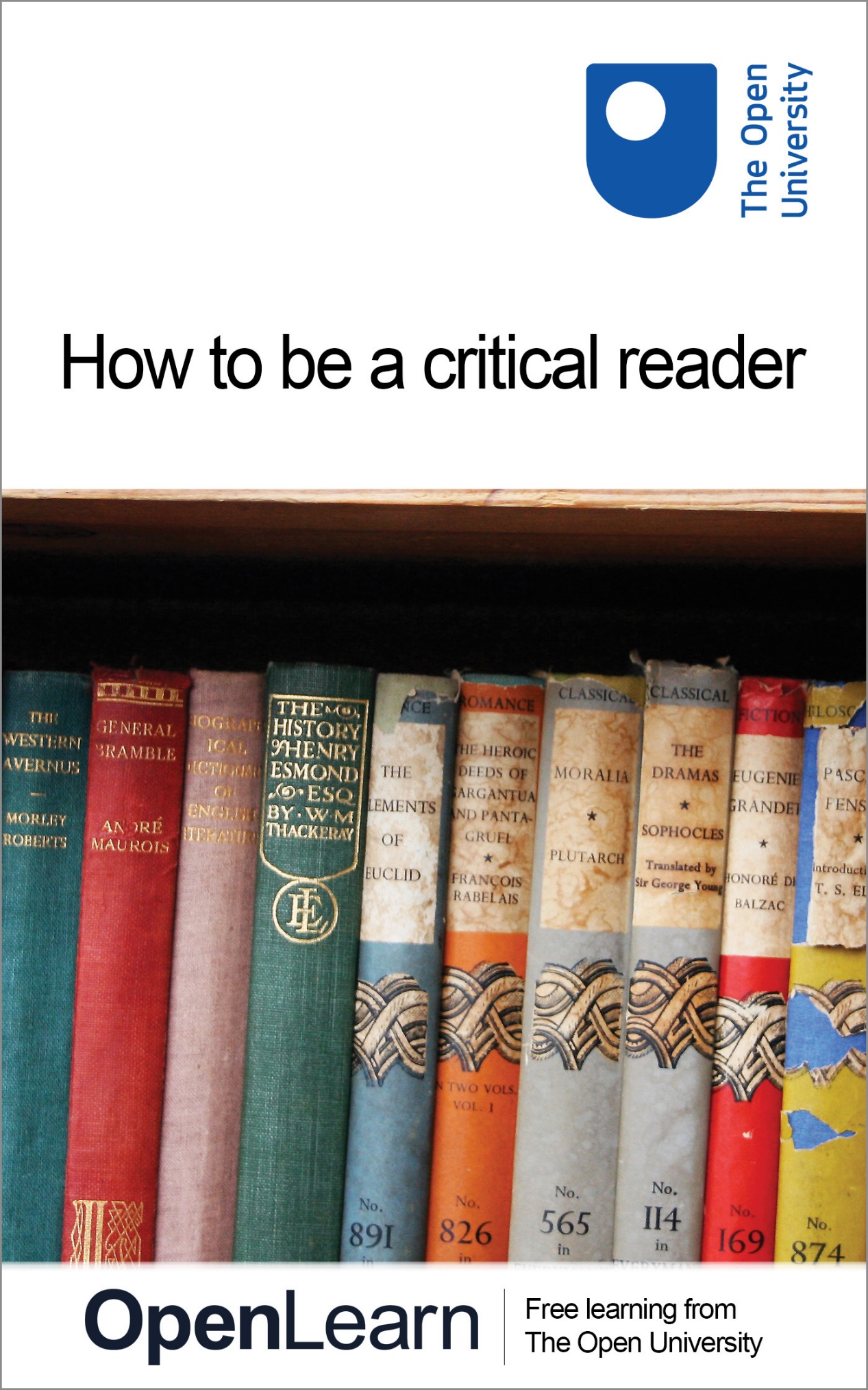 L185_1   English for academic purposes onlineHow to be a critical readerAbout this free courseThis free course is an adapted extract from the Open University course L185 English for academic purposes online http://www.open.ac.uk/study/undergraduate/course/l185.htm. This version of the content may include video, images and interactive content that may not be optimised for your device.You can experience this free course as it was originally designed on OpenLearn, the home of free learning from The Open University - http://www.open.edu/openlearn/languages/english-language/how-be-critical-reader/content-section-0. There you’ll also be able to track your progress via your activity record, which you can use to demonstrate your learning.Copyright © 2016 The Open UniversityIntellectual propertyUnless otherwise stated, this resource is released under the terms of the Creative Commons Licence v4.0 http://creativecommons.org/licenses/by-nc-sa/4.0/deed.en_GB. Within that The Open University interprets this licence in the following way: www.open.edu/openlearn/about-openlearn/frequently-asked-questions-on-openlearn. Copyright and rights falling outside the terms of the Creative Commons Licence are retained or controlled by The Open University. Please read the full text before using any of the content. We believe the primary barrier to accessing high-quality educational experiences is cost, which is why we aim to publish as much free content as possible under an open licence. If it proves difficult to release content under our preferred Creative Commons licence (e.g. because we can’t afford or gain the clearances or find suitable alternatives), we will still release the materials for free under a personal end-user licence. This is because the learning experience will always be the same high quality offering and that should always be seen as positive – even if at times the licensing is different to Creative Commons. When using the content you must attribute us (The Open University) (the OU) and any identified author in accordance with the terms of the Creative Commons Licence. The Acknowledgements section is used to list, amongst other things, third party (Proprietary), licensed content which is not subject to Creative Commons licensing. Proprietary content must be used (retained) intact and in context to the content at all times. The Acknowledgements section is also used to bring to your attention any other Special Restrictions which may apply to the content. For example there may be times when the Creative Commons Non-Commercial Sharealike licence does not apply to any of the content even if owned by us (The Open University). In these instances, unless stated otherwise, the content may be used for personal and non-commercial use. We have also identified as Proprietary other material included in the content which is not subject to Creative Commons Licence. These are OU logos, trading names and may extend to certain photographic and video images and sound recordings and any other material as may be brought to your attention. Unauthorised use of any of the content may constitute a breach of the terms and conditions and/or intellectual property laws.We reserve the right to alter, amend or bring to an end any terms and conditions provided here without notice.All rights falling outside the terms of the Creative Commons licence are retained or controlled by The Open University.Head of Intellectual Property, The Open University978-1-4730-1425-1 (.kdl)
978-1-4730-0657-7 (.epub) ContentsIntroductionLearning outcomes1 What is critical reading?1.1 Thinking about your opinions1.2 Two meanings of ‘critical’1.3 Thinking about what a text is saying and doing1.4 Facts and opinions1.5 Hedging1.6 Supporting opinions through evidence and examples1.7 Using evidence from other sources1.8 Style and language1.9 Context2 Being a critical reader2.1 Introducing the two texts2.2 Preparing to read the two texts2.3 What is the text ‘Anthropathology’ saying and doing?2.4 What is the text ‘The science of evolution’ saying and doing?2.5 Comparing the two textsConclusionKeep on learningGlossaryAcknowledgementsSolutionsIntroductionIn this course you will focus on how to be a critical reader. Reading critically is an essential skill at university. It means being aware of your own purposes and opinions as you read and being able to recognise the author’s purposes and opinions in their writing. The texts used in this course all present arguments in different ways. Argument texts are common across disciplines. For example, science texts will provide evidence to support theories, texts in social sciences will debate the theoretical aspects of a range of topics. Whether you are studying humanities, social sciences, science or technology, you will need to judge whether a text is an appropriate and reliable source. Some texts will be more factual than others and some will attempt to influence your opinions. The purpose of the questions you ask in this course will be to evaluate what you are reading. As you do the activities you will develop your ability to read critically by asking questions about: the source of the text and the status of the authorwhich subject area the text is from and your own knowledge and opinions on the subjectthe author’s beliefs and attitudes and how these are expressed in the textwhat the text says and does, and howwhat the author’s purpose is in writingthe use of evidence to support claims and the balance of fact and opinion.This OpenLearn course is an adapted extract from the Open University course L185 English for academic purposes online. Learning outcomesAfter studying this course, you should be able to:consider the importance of examining attitudes to textsunderstand the organisation of argument textsdistinguish between facts and opinions in textsexamine hedging as a technique used by writers to express opinions and avoid making unsupported generalisationsconsider the importance of reliable evidence to support claims.1 What is critical reading?The following activities will introduce you to critical reading as you start to apply the questioning approach outlined in the Introduction. 1.1 Thinking about your opinionsIn the first activity you are going to read two short extracts and examine your opinions on the subject of the texts.Start of ActivityActivity 1Task 1Start of QuestionRead Extracts 1 and 2 and consider to what extent you agree or disagree with the view of the authors.Start of ExtractExtract 1I have been teaching full time for over thirty years. During that span of time, one sees many, many students, and it amazes me how different they have been over time, and the inequality continues to grow. Compared with the students in the 1970s, today’s students are uneducated and unfit for a college education. (Adapted from www.joannejacobs.com/2009/02/unfit-for-a-college-education/#comments)End of ExtractStart of ExtractExtract 2Students today do not write merely to obtain good grades. They write to shake the world. Moreover, they are writing more than any previous generation, ever, in history. Popular beliefs that Google is making us stupid and Facebook is frying our brains are totally inaccurate. New technologies are leading to the development of new ways of being literate. (www.chronicle.com/blogPost/Bad-Student-Writing-Not-So/7853/)End of ExtractEnd of QuestionTask 2Start of QuestionWrite down your ideas on the following questions.What are your thoughts or feelings about Extracts 1 and 2?Do you believe, for example, that ‘Facebook is frying our brains’?Do you think that technology has helped you to read and write in new ways from earlier generations?What would you like to say to either writer?End of QuestionStart of QuestionEnd of QuestionView comment - PartEnd of Activity1.2 Two meanings of ‘critical’In the next activity you will read two responses to Extract 1 from an online forum and will think about what being ‘critical’ means. Start of ActivityActivity 2Task 1.1Start of QuestionBefore you read, answer the following questions.What do you think the expression ‘to make sweeping generalisations’ means?End of QuestionProvide your answer... View answer - Task 1.1Task 1.2Start of QuestionRead the statements below. Which ones do you think are ‘sweeping generalisations’?End of Question(i) All women like fashion.(ii) Drinking too much wine can be bad for your health.(iii) Studying abroad can be quite challenging.(iv) Children like sweets.View answer - Task 1.2Task 2Start of QuestionRead the forum entries in Text 1 and Text 2, which are responses to Extract 1. Then answer the questions underneath.Start of ReadingText 1Mark: Sweeping generalisations about a whole generation are frighteningly ignorant, especially from an educator.End of ReadingStart of ReadingText 2Sonia: I can see some truth in this. I interview job applicants now and then. My experience is that core skills (reading, writing, math) are in decline. I had to explain the difference between mean and median to a college graduate the other day. I wouldn’t generalise my experience to a whole generation, but one certainly does see more and more articles like this one. (Adapted from www.joannejacobs.com/2009/02/unfit-for-a-college-education/#comments) End of ReadingEnd of QuestionStart of QuestionHow would you describe the attitude of the writer of Text 1 from these options?angryreasonablevery sympathetic to the authorWhat gives you this impression? Note any words or phrases from the text which led you to your answer.End of QuestionProvide your answer... View answer - PartStart of QuestionHow would you describe the attitude of the writer of Text 2 from these options?angryreasonablevery sympathetic to the authorWhat gives you this impression? Note any words or phrases from the text which led you to your answer.End of QuestionProvide your answer... View answer - PartStart of QuestionEnd of QuestionView comment - PartEnd of Activity1.3 Thinking about what a text is saying and doingWhen you read critically it is important to ask yourself first what the text is saying and then what it is doing: for example, how it develops an argument. This is called the function of a text. A part of a text can also have a function. Understanding what a text and its parts are doing – their functions – can help you to recognise what the writer’s purpose is. You are now going to read the text from which Extract 1 was taken and think about what it is saying and doing. Start of ActivityActivity 3Task 1Start of QuestionRead Text 3, ‘The accounting cycle: students then and now’ (below), reasonably closely to get an idea of what it is about. As the writer is talking about accountancy students, there is some specialised vocabulary. Try to decide whether unknown words are important and, if possible, use other words in the text to try to understand the ones you are not sure about. Only use a dictionary if that doesn’t work. You might want to record useful words. Start of ReadingThe accounting cycle: students then and nowJanuary 2009 – Compared with the students in the 1970s, today’s accounting students are uneducated and unfit for a college education.[1] I have been teaching full time for over thirty years. During that span of time, one sees many, many students, and it amazes me how different they have been over time, and the inequality continues to grow. Compared with the students in the 1970s, today’s students are uneducated and unfit for a college education. [2] Before proceeding, let me state two premises. First, I do not think there is any significant difference between the two groups in terms of native, raw intelligence. Instead, the distinction between yesterday’s and today’s students when they first set foot on college campuses rests in their educational backgrounds, analytical thinking, reading abilities, willingness to work, and their attitudes concerning the educational process. In short, they differ in terms of their readiness for college. Second, I am focusing on the average student who majors in accounting. Both groups arise from a distribution of students. The less able of yesteryear’s population had some weak students, and the more able of the present-day population has some very strong students; however, when one focuses on the means of these two groups, he or she finds a huge gap. [3] Thirty years ago I required my Intermediate Accounting students to derive the future and present value formulas, including the present value of a perpetuity, which requires a knowledge of limits. I gave up on that over a decade ago when I observed that the average student had no idea what I was talking about. Worse, they didn’t care. [4] Today’s students cannot read at what used to be a tenth-grade level. I learned this dramatically when I wrote a couple of textbooks in the 1990s. Editors at both publishing houses insisted that I rewrite my materials so today’s student could read it. I was forbidden to employ large or ‘fancy’ words and had to simplify the grammar. Today’s students cannot read critically. If I really want them to perceive anything, I have to tell them. Of course, that doesn’t work in the long run because I won’t be there in the future to help them read essays. [5] Worst of all is attitude. Yesterday’s student was willing to work; today’s student is not. Past students thought of education as a privilege; current students view it as an entitlement. Earlier students took responsibility for their mistakes; contemporary students call mom and dad, who in turn call their attorneys. Previously, it was honorable to obtain a B and at least acceptable to receive a C, especially with the harder classes. Nowadays, students want at least a B for signing up for class and an A with any effort expended on the course, regardless of knowledge displayed in the classroom. Ketz, J.E. (2009) ‘The accounting cycle: students then and now’, www.joannejacobs.com/2009/02/unfit-for-a-collegeeducation/# comments End of ReadingThe following paragraph summaries are in the wrong order. Drag and drop them into the correct order to form a summary of Text 3. End of QuestionParagraph 3Paragraph 5Paragraph 4Paragraph 1Paragraph 2Students today don’t understand accounting as well as they did 10 years ago and don’t care.Students today think they are entitled to education and to get good marks without making an effort.Students today can’t read well or read critically and have to be told what they are meant to understand.Students today are uneducated and unsuitable for higher education.The average student today is less able for several reasons which have nothing to do with intelligence.View answer - Task 1Task 2Start of QuestionIdentify the main function of each of the paragraphs of Text 3. To do this, you will need to follow the author’s argument as you read the text. Remember that the function of a particular paragraph may depend on the function of the paragraphs before or after it. Three paragraphs in Text 3 have the same function. Hint: A claim is a statement which can be true or false and which shows the opinion of the author. To ‘qualify’ a claim means to be more specific about what you mean and what you don’t mean. Paragraph 1I have been teaching full time for over thirty years. During that span of time, one sees many, many students, and it amazes me how different they have been over time, and the inequality continues to grow. Compared with the students in the 1970s, today’s students are uneducated and unfit for a college education. End of QuestionStates a claimGives supporting evidenceQualifies the claimView answer - Task 2Paragraph 2Start of QuestionBefore proceeding, let me state two premises. First, I do not think there is any significant difference between the two groups in terms of native, raw intelligence. Instead, the distinction between yesterday’s and today’s students when they first set foot on college campuses rests in their educational backgrounds, analytical thinking, reading abilities, willingness to work, and their attitudes concerning the educational process. In short, they differ in terms of their readiness for college. Second, I am focusing on the average student who majors in accounting. Both groups arise from a distribution of students. The less able of yesteryear’s population had some weak students, and the more able of the present-day population has some very strong students; however, when one focuses on the means of these two groups, he or she finds a huge gap. End of QuestionStates a claimGives supporting evidenceQualifies the claimView answer - Paragraph 2Paragraph 3Start of QuestionThirty years ago I required my Intermediate Accounting students to derive the future and present value formulas, including the present value of a perpetuity, which requires a knowledge of limits. I gave up on that over a decade ago when I observed that the average student had no idea what I was talking about. Worse, they didn’t care. End of QuestionStates a claimGives supporting evidenceQualifies the claimView answer - Paragraph 3Paragraph 4Start of QuestionToday’s students cannot read at what used to be a tenth-grade level. I learned this dramatically when I wrote a couple of textbooks in the 1990s. Editors at both publishing houses insisted that I rewrite my materials so today’s students could read it. I was forbidden to employ large or ‘fancy’ words and had to simplify the grammar. Today’s students cannot read critically. If I really want them to perceive anything, I have to tell them. Of course, that doesn’t work in the long run because I won’t be there in the future to help them read essays. End of QuestionStates a claimGives supporting evidenceQualifies the claimView answer - Paragraph 4Paragraph 5Start of QuestionWorst of all is attitude. Yesterday’s student was willing to work; today’s student is not. Past students thought of education as a privilege; current students view it as an entitlement. Earlier students took responsibility for their mistakes; contemporary students call mom and dad, who in turn call their attorneys. Previously, it was honorable to obtain a B and at least acceptable to receive a C, especially with the harder classes. Nowadays, students want at least a B for signing up for class and an A with any effort expended on the course, regardless of knowledge displayed in the classroom. End of QuestionStates a claimGives supporting evidenceQualifies the claimView answer - Paragraph 5View comment - Paragraph 5End of Activity1.4 Facts and opinions1.4.1 Fact or opinion? (1)Start of Figure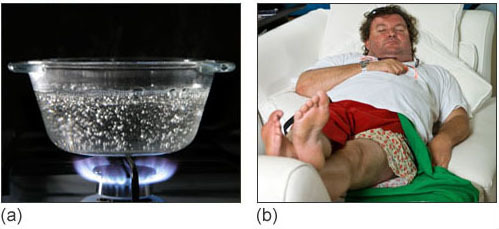 Fact or opinion? (a) ‘Water boils at 100 degrees centigrade’; (b) ‘Overweight people are lazy’.End of FigureSome of the texts you read at university will be factual, others will be more opinion-based and some will be a mixture of facts and opinions. An important aspect of critical reading is to be able to distinguish between facts and opinions because opinions are not reliable unless supported by references to other writers, research or evidence. A fact is something that everyone knows is true – there is no argument. On the other hand, an opinion is a viewpoint that other people might not share; they might argue about it. The next activity helps you to discriminate between facts and opinions in Text 3.Start of ActivityActivity 4 Part 1Task 1Start of QuestionRead the following statements. Which are facts and which are opinions? Choose Fact or Opinion for each statement.1. Water boils at 100 °C.End of QuestionFactOpinionView answer - Task 1Start of Question2. Overweight people are lazy.End of QuestionFactOpinionView answer - PartStart of Question3. The Earth is a sphere.End of QuestionFactOpinionView answer - PartStart of Question4. It snows a lot in Canada in the winter.End of QuestionFactOpinionView answer - PartStart of Question5. A vegan diet will damage your health.End of QuestionFactOpinionView answer - PartEnd of Activity1.4.2 Fact or opinion? (2)Start of ActivityActivity 4 Part 2Task 2Start of QuestionRead just the sections of Text 3 that are in bold type (below). Decide whether they express facts or opinions and choose Fact or Opinion for each section. What helped you to decide? Give the reason for your choice in the boxes below. Start of ReadingThe accounting cycle: students then and nowJanuary 2009 – Compared with the students in the 1970s, today’s accounting students are uneducated and unfit for a college education.[1] I have been teaching full time for over thirty years. During that span of time, one sees many, many students, and it amazes me how different they have been over time, and the inequality continues to grow. [2] Compared with the students in the 1970s, today’s students are uneducated and unfit for a college education.Before proceeding, let me state two premises. [3] First, I do not think there is any significant difference between the two groups in terms of native, raw intelligence. Instead, the distinction between yesterday’s and today’s students when they first set foot on college campuses rests in their educational backgrounds, analytical thinking, reading abilities, willingness to work, and their attitudes concerning the educational process. In short, they differ in terms of their readiness for college. Second, I am focusing on the average student who majors in accounting. Both groups arise from a distribution of students. The less able of yesteryear’s population had some weak students, and the more able of the present-day population has some very strong students; however, when one focuses on the means of these two groups, he or she finds a huge gap. [4] Thirty years ago I required my Intermediate Accounting students to derive the future and present value formulas, including the present value of a perpetuity, which requires a knowledge of limits. I gave up on that over a decade ago when I observed that the average student had no idea what I was talking about. Worse, they didn’t care. Today’s students cannot read at what used to be a tenth-grade level. I learned this dramatically when I wrote a couple of textbooks in the 1990s. [5] Editors at both publishing houses insisted that I rewrite my materials so today’s student could read it. I was forbidden to employ large or ‘fancy’ words and had to simplify the grammar. Today’s students cannot read critically. If I really want them to perceive anything, I have to tell them. Of course, that doesn’t work in the long run because I won’t be there in the future to help them read essays. Worst of all is attitude. [6] Yesterday’s student was willing to work; today’s student is not. Past students thought of education as a privilege; current students view it as an entitlement. Earlier students took responsibility for their mistakes; contemporary students call mom and dad, who in turn call their attorneys. Previously, it was honorable to obtain a B and at least acceptable to receive a C, especially with the harder classes. [7] Nowadays, students want at least a B for signing up for class and an A with any effort expended on the course, regardless of knowledge displayed in the classroom.Ketz, J.E. (2009) ‘The accounting cycle: students then and now’, www.joannejacobs.com/2009/02/unfit-for-a-collegeeducation/# comments End of ReadingEnd of QuestionQuestion 1aStart of QuestionSection 1End of QuestionFactOpinionView answer - Question 1aQuestion 1bStart of QuestionReasonEnd of QuestionProvide your answer... View answer - Question 1bQuestion 2aStart of QuestionSection 2End of QuestionFactOpinionView answer - Question 2aQuestion 2bStart of QuestionReasonEnd of QuestionProvide your answer... View answer - Question 2bQuestion 3aStart of QuestionSection 3End of QuestionFactOpinionView answer - Question 3aQuestion 3bStart of QuestionReasonEnd of QuestionProvide your answer... View answer - Question 3bQuestion 4aStart of QuestionSection 4End of QuestionFactOpinionView answer - Question 4aQuestion 4bStart of QuestionReasonEnd of QuestionProvide your answer... View answer - Question 4bQuestion 5aStart of QuestionSection 5End of QuestionFactOpinionView answer - Question 5aQuestion 5bStart of QuestionReasonEnd of QuestionProvide your answer... View answer - Question 5bQuestion 6aStart of QuestionSection 6End of QuestionFactOpinionView answer - Question 6aQuestion 6bStart of QuestionReasonEnd of QuestionProvide your answer... View answer - Question 6bQuestion 7aStart of QuestionSection 7End of QuestionFactOpinionView answer - Question 7aQuestion 7bStart of QuestionReasonEnd of QuestionProvide your answer... View answer - Question 7bView comment - Question 7bEnd of Activity1.5 HedgingThe use of hedging helps writers to avoid expressing opinions as facts and to speculate or express caution in the statements they make. It also signals to the reader that the writer is expressing an opinion. When writers ‘hedge’, they use the following kinds of words and any others which create distance between the writer and the opinion and show that the writer knows there may be people who have other opinions: may, could, can, seem, appearprobably, possibly, clearly, undoubtedlylikely, probable, possiblelikelihood, possibility, probabilityquite, sometimes.For example: ‘It is likely/probable/possible that we will all become literate in new ways with advances in technology.’ The next activity helps you to think about how the use of hedging might change the meaning of sentences in Text 3.Start of ActivityActivity 5Question 1Start of QuestionRead the following three pairs of sentences. The first sentence in each pair comes directly from Text 3. The second sentence is the same as the first except that it contains hedging. In each case, copy and paste the hedge word(s) into the box and make a note about how hedging changes the meaning of the original sentence. Today’s students cannot read critically.It seems that today’s students cannot read critically.End of QuestionProvide your answer... View answer - Question 1Question 2Start of QuestionEarlier students took responsibility for their mistakes.Earlier students appear to have taken responsibility for their mistakes.End of QuestionProvide your answer... View answer - Question 2Question 3Start of QuestionPast students thought of education as a privilege; current students view it as an entitlement.Past students probably thought of education as a privilege; current students undoubtedly view it as an entitlement.End of QuestionProvide your answer... View answer - Question 3View comment - Question 3End of Activity1.6 Supporting opinions through evidence and examplesIn order to have academic credibility, opinions need to be supported by reliable evidence in academic texts. ‘Reliable’ means the kind of evidence that most readers would accept as valid. The aim of the next activity is to identify how opinions are supported by evidence in the text. Start of ActivityActivity 6Task 1Start of QuestionIn Text 3, the author provides evidence to support examples of his central claim that today’s students are uneducated and unfit for a college education. Read Text 3 again and drag the supporting evidence alongside the matching examples listed below. View documentEnd of QuestionInability to readInability to take responsibility for mistakesInability to read criticallyPoor attitude to workInability to understand complicated ideasEditors requesting simplification of textbooksStudents calling parents for supportThe author needing to explain things he wants students to perceiveStudents wanting an A for any effort they make on a courseStudents’ inability to derive future and present value formulasView answer - Task 1Task 2Start of QuestionThink about how well the author supports his claim with examples and supporting details.End of QuestionTask 3Start of QuestionNow write down your answers to the following questions.Do you still agree or disagree with the author’s views to the same extent as in Activity 1?The author supports his opinions or claims by giving examples. Do you find this supporting detail helps to convince you about his point of view? End of QuestionView answer - Task 3View comment - Task 3End of Activity1.7 Using evidence from other sourcesAcademic writers commonly use opinions and facts from other sources to support their arguments. In the next activity you practise identifying how references to other sources can signal whether a writer is drawing on fact or opinion as support. Start of ActivityActivity 7Task 1Start of QuestionExamine the nine statements below. Each refers to one or more researchers or writers, and some of the statements give facts, while others give opinions. For each statement, choose one of the options: ‘Fact’ or ‘Opinion’. Then type the word in the box below which signals that the writer is putting forward either a fact or an opinion to support their argument. End of QuestionQuestion 1Start of QuestionChomsky proposed that language is rule-based.End of QuestionProvide your answer... View answer - Question 1Start of QuestionEnd of QuestionFactOpinionView answer - PartQuestion 2Start of QuestionThorndike, Watson and, later, Skinner, Eysenck and others argued that psychology should be scientific in its approach.End of QuestionProvide your answer... View answer - Question 2Start of QuestionEnd of QuestionFactOpinionView answer - PartQuestion 3Start of QuestionGreer et al. developed a form of computational model called a ‘connectionist network’.End of QuestionProvide your answer... View answer - Question 3Start of QuestionEnd of QuestionFactOpinionView answer - PartQuestion 4Start of QuestionClaude Shannon in 1938 showed how core aspects of reasoning could be implemented in simple electrical circuits.End of QuestionProvide your answer... View answer - Question 4Start of QuestionEnd of QuestionFactOpinionView answer - PartQuestion 5Start of QuestionBrentano believed that mental states comprise mental acts and mental contents.End of QuestionProvide your answer... View answer - Question 5Start of QuestionEnd of QuestionFactOpinionView answer - PartQuestion 6Start of QuestionHowever, research by Mumford and Power (2003) has revealed a strong sense of community spirit and strong social networks in two deprived areas of London, both of which have experienced considerable population change. End of QuestionProvide your answer... View answer - Question 6Start of QuestionEnd of QuestionFactOpinionView answer - PartQuestion 7Start of QuestionRaymond Gibbs has carried out several experiments designed to tap into people’s metaphorical understanding of words and phrases.End of QuestionProvide your answer... View answer - Question 7Start of QuestionEnd of QuestionFactOpinionView answer - PartQuestion 8Start of QuestionMilgate (1990) uses Conversation Analysis to explore interaction in the language classroom.End of QuestionProvide your answer... View answer - Question 8Start of QuestionEnd of QuestionFactOpinionView answer - PartQuestion 9Start of QuestionHurst (2006) suggests that mind maps are a useful way of representing grammatical structures visually.End of QuestionProvide your answer... View answer - Question 9Start of QuestionEnd of QuestionFactOpinionView answer - PartView comment - PartEnd of Activity1.8 Style and languageThe aim of the next activity is to look more specifically at the style and language of Text 3, ‘The accounting cycle: students then and now’. Start of ActivityActivity 8Task 1Start of QuestionRead Text 3 again and say whether you agree or disagree with each of the following statements about the text. Give examples to support your view or make comments. View documentEnd of QuestionQuestion 1aStart of QuestionIt is personal.End of QuestionAgreeDisagreeView answer - Question 1aQuestion 1bStart of QuestionExample or commentsEnd of QuestionProvide your answer... View answer - Question 1bQuestion 2aStart of QuestionIt has some examples of general academic language.End of QuestionAgreeDisagreeView answer - Question 2aQuestion 2bStart of QuestionExample or commentsEnd of QuestionProvide your answer... View answer - Question 2bQuestion 3aStart of QuestionIt has lots of opinions which express the views of the author.End of QuestionAgreeDisagreeView answer - Question 3aQuestion 3bStart of QuestionExample or commentsEnd of QuestionProvide your answer... View answer - Question 3bQuestion 4aStart of QuestionIt contains language which shows the attitude of the author.End of QuestionAgreeDisagreeView answer - Question 4aQuestion 4bStart of QuestionExample or commentsEnd of QuestionProvide your answer... View answer - Question 4bQuestion 5aStart of QuestionIt contains paragraphs that are well organised around a central idea.End of QuestionAgreeDisagreeView answer - Question 5aQuestion 5bStart of QuestionExample or commentsEnd of QuestionProvide your answer... View answer - Question 5bView comment - Question 5bEnd of Activity1.9 Context1.9.1 Author and type of text (1)In the next activity you use your previous analysis of Text 3 to place the text in context according to its author and what type of text it is. View documentStart of ActivityActivity 9 Part 1Task 1Start of QuestionAnswer the questions below. Give reasons for your answers.End of QuestionQuestion 1aStart of QuestionWho is the author?End of QuestionProvide your answer... View answer - Question 1aQuestion 1bStart of QuestionReasons:End of QuestionProvide your answer... View answer - Question 1bQuestion 2aStart of QuestionWhat is his purpose in writing?End of QuestionProvide your answer... View answer - Question 2aQuestion 2bStart of QuestionReasons:End of QuestionProvide your answer... View answer - Question 2bQuestion 3aStart of QuestionWhat type of text is it?End of QuestionProvide your answer... View answer - Question 3aQuestion 3bStart of QuestionReasons:End of QuestionProvide your answer... View answer - Question 3bQuestion 4aStart of QuestionWhere would you find this text?End of QuestionProvide your answer... View answer - Question 4aQuestion 4bStart of QuestionReasons:End of QuestionProvide your answer... View answer - Question 4bQuestion 5aStart of QuestionHow reliable do you think the information in this text is?End of QuestionProvide your answer... View answer - Question 5aQuestion 5bStart of QuestionReasons:End of QuestionProvide your answer... View answer - Question 5bEnd of Activity1.9.2 Author and type of text (2)Start of ActivityActivity 9 Part 2Task 2Start of QuestionHow would you describe the author’s attitude to his students? Choose one answer from the list below.End of Question(a) sad(b) amused(c) criticalView answer - Task 2Task 3Start of QuestionAt the end of the original text there is a statement which reads:This essay reflects the opinion of the author and not necessarily the opinion of The Pennsylvania State University.Why do you think this statement was written? Write some ideas in the box below.End of QuestionProvide your answer... View answer - Task 3View comment - Task 3End of Activity2 Being a critical readerIn this section you will practise reading two texts in a critical way. The texts covered are from different disciplines but are similar in the subject they discuss. Start of Figure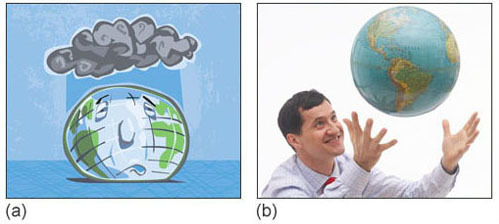 Reading criticallyEnd of Figure2.1 Introducing the two textsIn the next activity you will prepare to read two texts on the subjects of human nature and evolution by thinking about your own views and attitudes. Start of ActivityActivity 10Start of QuestionTask: Think about the following questions and write down your ideas about them. Which things are good and bad about human beings?What do you think causes human beings to do bad things? For example, do you think people are naturally programmed to do bad things because they are human or do you think that people turn bad because of their family backgrounds or the influences of the societies in which we live? Do you feel positive or negative about the future of the human race? Why? What do you think are the biggest challenges that humans face in the 21st century? End of QuestionView comment - Activity 10End of Activity2.2 Preparing to read the two textsThe two texts you are going to read contain some theories and ideas that you might want to understand more about before you read them. Start of ActivityActivity 11Task 1Start of QuestionThe first text is on the subject of anthropathology. This is a new, made-up word from two words originating from Greek: anthro, meaning ‘to do with human beings’, and pathology, meaning ‘to do with sickness or disease’. What do you think the word anthropathology means? Type your answer in the text box. End of QuestionProvide your answer... View answer - Task 1Task 2Start of QuestionThe texts contain the following words and ideas:genessurvival instinctnatural selectionevolutionsurvival of the fittestcreationists.How many of them do you know about? Do an internet search to find out about the unfamiliar ones. Also do an internet search to find out more about those you already know something about. End of QuestionView answer - Task 2Task 3Start of QuestionBelow are some simple definitions of these words and ideas. Match each definition with the correct word or idea, to check your understanding. End of QuestionSurvival of the fittestSurvival instinctNatural selectionEvolutionCreationistsGenesThe fittest beings survive and evolve and the weakest don’t.A strong instinct that living creatures must survive whatever the circumstances.A process in which the characteristics of living creatures that make them more likely to survive are inherited. It was originally Charles Darwin’s idea. The process through which all living creatures develop over time from earlier versions of themselves.People who believe that God created human beings. They do not believe in evolution.These are part of the biology of all living creatures. They programme human beings to inherit characteristics from their parents, grandparents and ancestors. View answer - Task 3View comment - Task 3End of Activity2.3 What is the text ‘Anthropathology’ saying and doing?In the next activity you will explore what the first text says and does.Start of ActivityActivity 12Task 1Start of QuestionRead Text 4 twice. Use any reading strategies you think are appropriate. In the box below, record any unknown words which you think are important for the meaning of parts of the text or the whole text. Try to understand their meaning from the context or use a dictionary if this doesn’t work. Don’t forget to note down important words. Start of ReadingAnthropathologyAnthropathology is the sickness of humankind and the exploration and study of that condition. It is something like universal neurosis or original sin, or simply ‘the human condition’. It is evidenced in greed, deception, violence, patriarchal domination, and other aspects of our existence. Anthropathology can be witnessed at both individual and collective levels, for example in everyday personal problems and mental health problems; and in racism, international conflict and war. Anthropathology is the dysfunctional aspect of humanity’s undoubted resourcefulness and impressive technological achievements. For those who consider this to be an appropriate area of study, the question naturally arises as to the origins of this phenomenon. One possibility might be entropy. According to Rifkin (1985), all things, including ourselves, our institutions and the solar system itself are subject to degeneration. Another view held by Taylor (2005) is that there are specific reasons for the degeneration of human nature to be found in history. Taylor (2005) suggests that around 6000 years ago peaceful hunter gatherers were forced to evolve due to harsh living conditions. This led to human beings being alienated from nature and from their true selves. Anthropathology might be regarded as inevitably pessimistic or as drawing attention to the worst facing us (and within us). The Anthropathology thesis has undeniably unpopular elements. Anthropathology challenges religious tradition but also challenges belief in individual rational autonomy – the ability of human beings to be in control of their own destiny. Many may want to play up the positive aspects of human beings and deny that we are so destructive, or wish to underline the idea that only some individuals, groups or eras are evil. However, Anthropathology as a potential academic discipline (or interdisciplinary arena) raises urgent questions about climate change, religious and political conflict, resource depletion and over-population. Our collective unwillingness as human beings to address these challenges may prove our final downfall. But Anthropathology also challenges many assumptions about individual problems, for example, the view of mental health problems as caused primarily within families or by our own irrational thinking. Instead, a complex interplay of genetic forces are seen as powerful causes and reinforcers of individual problems. Feltham, C. (2007) What’s Wrong With Us? The Anthropathology Thesis, Chichester, Wiley End of ReadingEnd of QuestionProvide your answer... Task 2Start of QuestionIdentify the central idea and other key ideas in each paragraph of Text 4. Make notes (as a mind map or in linear form).End of QuestionView answer - Task 2Task 3Start of QuestionThe list below shows the organisation of ideas in Text 4 but in the wrong order. Use drag and drop to match the function of each paragraph with the paragraph number in the table. Think about what each paragraph is doing. End of QuestionParagraph 2Paragraph 3Paragraph 4Paragraph 1Explains the existence of anthropathologyPresents opposing viewsArgues for the importance of anthropathologyDefines anthropathologyView answer - Task 3Task 4Start of QuestionNow think about the following questions and write down some ideas.(a) Do the ideas in the paragraphs of Text 4 link together logically? Does the text present a solid, well-supported argument?(b) Does the text provide convincing examples or references to other writers to support the claims it makes?(c) Does the text contain any sweeping generalisations?End of QuestionView answer - Task 4Task 5Start of QuestionDid you enjoy reading this text? Did you find the subject interesting? If yes, why? If no, why not?End of QuestionProvide your answer... View answer - Task 5View comment - Task 5End of Activity2.4 What is the text ‘The science of evolution’ saying and doing?In the next activity you will analyse the second text in the same way as you did the first text.Start of ActivityActivity 13Task 1Start of QuestionRead Text 5, ‘The science of evolution’, twice. Use any reading strategies you think are appropriate. In the box below, record any unknown words which you think are important for the meaning of parts of the text or the whole text. Try to understand their meaning from the context or use a dictionary if this doesn’t work. Don’t forget to record important words. Start of ReadingThe science of evolutionThe science of evolution is fundamental to understanding how our world works. Disease-causing and disease-spreading organisms can proliferate in several, sometimes many, different species, and take opportunities to colonise new ones, including people. As a result they can spread rapidly and cause severe disease in populations that have never, or not recently, encountered them. History and natural selection are relevant in the sphere of the mind as well as the body. We tend to think of ourselves as autonomous beings in full control of our behaviour and we do, of course, have freedom of action, but how we make choices is influenced by how our minds have evolved. For example, why are we more scared of snakes than of fatal vehicle accidents that are so much the greater danger for most of us? Evolution by natural selection can also help us understand moral codes that were once the exclusive province of religion. A philosophy of ‘survival of the fittest’ sounds amoral or even immoral, but evolution is much more sophisticated than this misleading phrase implies. Humans are social animals and our individual survival depends upon successful relationships with our neighbours. Once again, evolution history shows the profound consequences of natural selection. If evolution trespasses on realms like morality and creation that were once the exclusive province of religion, is religious belief compatible with the science of evolution? Many people believe that it is, even though creationists (and some Darwinists) would have us believe otherwise. And finally, what of our evolutionary future? There is little reason to doubt that humans are still evolving, perhaps faster than ever because of our burgeoning numbers, but the biggest influence on our future is undoubtedly the damage we are doing to our own environment. Life has continuously transformed our planet since photosynthesis evolved, long before humans appeared, but we are the first species to be able to understand the consequences of our actions and, potentially, to alter our fate. The Open University (2008) S170 Darwin and evolution, Milton Keynes, The Open University End of ReadingEnd of QuestionProvide your answer... Task 2Start of QuestionIdentify the central idea and other key ideas in each paragraph. Make notes.End of QuestionView answer - Task 2Task 3Start of QuestionThe list below shows the organisation of ideas in Text 5, but in the wrong order. Match the function of each paragraph with the paragraph number. End of QuestionParagraph 1Paragraph 3Paragraph 5Paragraph 2Paragraph 4Makes a central claim about evolution (main idea) and supports with one exampleMakes a claim about the importance of evolution for understanding our moral rules in societyArgues that we are still evolving but that we are sufficiently evolved to fight against our fate (created by ourselves)Makes a claim about the importance of evolution for understanding the mind and supports itMakes a claim about the importance of evolution history and its possible consequences for religionView answer - Task 3Task 4Start of QuestionNow think about the following questions and write down some ideas.(a) Do the ideas in the paragraphs of the text link together logically? Does the text present a solid, well-supported argument?(b) Does the text provide convincing examples or references to other writers to support the claims it makes?(c) Does the text contain any sweeping generalisations?End of QuestionView answer - Task 4Task 5Start of QuestionMake a list of the ideas in Text 5 which are similar to those in Text 4, ‘Anthropathology’.End of QuestionProvide your answer... View answer - Task 5Task 6Start of QuestionDecide whether you enjoyed reading Text 5.End of QuestionView answer - Task 6View comment - Task 6End of Activity2.5 Comparing the two texts2.5.1 What are the similarities and differences? (1)In the next activity you ask questions about Texts 4 and 5 to get a critical overview of their similarities and differences.Start of ActivityActivity 14 Part 1Task 1Start of QuestionCritically read Texts 4 and 5 again (using skim reading, scan reading or close reading). Then consider the statements below. Decide if the statement applies to the text and write down some examples to support your decision. Text 4Text 5End of QuestionQuestion 1Start of QuestionUses factual supporting evidence.End of QuestionText 4Text 5Both textsView answer - Question 1Question 2Start of QuestionUses the opinions of other writers to support ideas.End of QuestionText 4Text 5Both textsView answer - Question 2Question 3Start of QuestionShows whether there are other arguments which contradict their arguments.End of QuestionText 4Text 5Both textsView answer - Question 3Question 4Start of QuestionProvides more arguments that cannot be challenged.End of QuestionText 4Text 5Both textsView answer - Question 4Question 5Start of QuestionContains more opinions.End of QuestionText 4Text 5Both textsView answer - Question 5Question 6Start of QuestionIs ‘academic’ in style.End of QuestionText 4Text 5Both textsView answer - Question 6Question 7Start of QuestionContains more examples of hedging.End of QuestionText 4Text 5Both textsView answer - Question 7End of Activity2.5.2 What are the similarities and differences? (2)Start of ActivityActivity 14 Part 2Task 2Start of QuestionComplete the text boxes below by typing in your answers for both Text 4 and Text 5.End of QuestionQuestion 1aStart of QuestionWho is the author?Text 4End of QuestionProvide your answer... View answer - Question 1aQuestion 1bStart of QuestionText 5End of QuestionProvide your answer... View answer - Question 1bView comment - Question 1bQuestion 2aStart of QuestionWhat is their purpose in writing?Text 4End of QuestionProvide your answer... View answer - Question 2aQuestion 2bStart of QuestionText 5End of QuestionProvide your answer... View answer - Question 2bView comment - Question 2bQuestion 3aStart of QuestionWhat type of text is it?Text 4End of QuestionProvide your answer... View answer - Question 3aQuestion 3bStart of QuestionText 5End of QuestionProvide your answer... View answer - Question 3bQuestion 4aStart of QuestionWhere would you find it?Text 4End of QuestionProvide your answer... View answer - Question 4aQuestion 4bStart of QuestionText 5End of QuestionProvide your answer... View answer - Question 4bView comment - Question 4bQuestion 5aStart of QuestionWhat subject area is the text from?Text 4End of QuestionProvide your answer... View answer - Question 5aQuestion 5bStart of QuestionText 5End of QuestionProvide your answer... View answer - Question 5bView comment - Question 5bTask 3Start of QuestionThink about the following questions and write down some ideas.End of QuestionQuestion 1Start of QuestionWhich of the two texts is more pessimistic? Why?End of QuestionView answer - Question 1Question 2Start of QuestionWhich of the two texts is based on accepted fact and which is based on beliefs you might challenge?End of QuestionView answer - Question 2View comment - Question 2End of ActivityConclusionIn this course you developed your critical reading skills by asking questions about texts. You thought about your own attitudes and how these might influence your reading before analysing texts from different disciplines. You considered the importance of distinguishing between fact and opinion and of using reliable sources of evidence to support opinions. In your analysis of the texts you also considered a variety of factors relating to the author, the type of text and the context. Finally, you compared two texts from different subject areas written about similar themes. Key learning pointsIn this course you have:considered the importance of examining your own attitudes to textsstudied the organisation of argument textsdistinguished between facts and opinions in textsexamined hedging as a technique used by writers to express opinions and avoid making unsupported generalisationsconsidered the importance of reliable evidence to support claimspractised asking questions about the author, type and context of texts.Keep on learningStart of Figure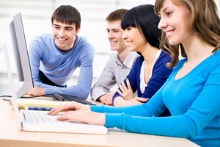 End of FigureStudy another free courseThere are more than 800 courses on OpenLearn for you to choose from on a range of subjects.  Find out more about all our free courses. Take your studies furtherFind out more about studying with The Open University by visiting our online prospectus. If you are new to university study, you may be interested in our Access Courses or Certificates. What’s new from OpenLearn?Sign up to our newsletter or view a sample. Start of BoxFor reference, full URLs to pages listed above:OpenLearn – www.open.edu/openlearn/free-coursesVisiting our online prospectus – www.open.ac.uk/coursesAccess Courses – www.open.ac.uk/courses/do-it/accessCertificates – www.open.ac.uk/courses/certificates-heNewsletter – www.open.edu/openlearn/about-openlearn/subscribe-the-openlearn-newsletterEnd of BoxGlossaryfunction of a textThe function of a text, section of text, sentence or clause is what it does. For example, a text, section of text or sentence in a text may describe, explain, recount, compare, give a result, and so on. hedgingUsing language to signal that you are not absolutely certain about what you say or write. You do not present what you are saying as a fact. This may be because you do not know everything about the topic so are not sure or you are aware that other people have different views, so you are respecting their viewpoint, or because you are speaking/writing to someone who may take offence if you are too direct in what you say. Examples: (1) Anthropathology might be regarded as drawing attention to the worst facing us; (2) It seems that today’s students cannot read critically; (3) Past students probably thought of education as a privilege; current students undoubtedly view it as an entitlement. AcknowledgementsExcept for third party materials and otherwise stated in the acknowledgements section, this content is made available under a Creative Commons Attribution-NonCommercial-ShareAlike 4.0 Licence. Course image: Kamil Porembiński in Flickr made available under Creative Commons Attribution-NonCommercial-ShareAlike 2.0 Licence. The material acknowledged below is Proprietary and used under licence (not subject to Creative Commons Licence). Grateful acknowledgement is made to the following sources for permission to reproduce material in this course: Text 3: Ketz, J.E. (2009) ‘The accounting cycle: students then and now’. Text 4: Feltham, C. (2007) What’s Wrong With Us? The Anthropathology Thesis, Chichester, Wiley. Text 5: The Open University (2008) S170 Darwin and evolution, Milton Keynes, The Open University. Every effort has been made to contact copyright owners. If any have been inadvertently overlooked, the publishers will be pleased to make the necessary arrangements at the first opportunity. Don't miss out:If reading this text has inspired you to learn more, you may be interested in joining the millions of people who discover our free learning resources and qualifications by visiting The Open University - www.open.edu/openlearn/free-coursesSolutionsActivity 1PartCommentThere are no correct answers here. Some people have very strong opinions about this subject. Do you? Having opinions can influence the way you read. If you disagree with a writer you might find you are tempted to reject what they say without following their argument. On the other hand, if you have strong opinions in favour of what a writer says, you might accept what you read as the truth. For these reasons it is important to be aware of your own opinions as you read, and to consider whether the writer’s opinions are supported by evidence. Back to - PartActivity 2Task 1.1AnswerThe expression ‘to make sweeping generalisations’ means to make general statements about a whole group of things or people without sufficient evidence. Back to - Task 1.1Task 1.2AnswerRight:(i) All women like fashion.(iv) Children like sweets.Wrong:(ii) Drinking too much wine can be bad for your health.(iii) Studying abroad can be quite challenging.The sweeping generalisations are: (i) All women like fashion and (iv) Children like sweets.At university it is considered that writers should not make sweeping generalisations, but should express their opinions more cautiously. This is what happens in the statements Drinking too much wine can be bad for your health and Studying abroad can be quite challenging. Note that the words ‘can’ and ‘quite’ make these statements more cautious. Back to - Task 1.2PartAnswerStrong criticisms like sweeping generalisations and frighteningly ignorant indicate that Mark is angry about Extract 1. Back to - PartPartAnswerPhrases like My experience is that… and I wouldn’t generalise my experience to a whole generation, but… typify a reasonable response. They show that, while drawing on her opinion to support the author of Extract 1, Sonia can also see that he is making a sweeping generalisation. Back to - PartPartCommentBoth writers have responded in a ‘critical’ way to what Jon (the writer of Extract 1) says but they are critical in two different ways: the first writer (Mark) makes negative criticisms of Jon whereas the second writer (Sonia) is much more balanced in her opinion and assesses Jon’s views in a reasonable way. Critical reading is about doing what Sonia does. It is about judging what you read in a balanced, reasoned way based on your analysis of a text. Back to - PartActivity 3Task 1AnswerThe correct matches are:Paragraph 3Students today don’t understand accounting as well as they did 10 years ago and don’t care.Paragraph 5Students today think they are entitled to education and to get good marks without making an effort.Paragraph 4Students today can’t read well or read critically and have to be told what they are meant to understand.Paragraph 1Students today are uneducated and unsuitable for higher education.Paragraph 2The average student today is less able for several reasons which have nothing to do with intelligence.Back to - Task 1Task 2AnswerRight:States a claimWrong:Gives supporting evidenceQualifies the claimBack to - Task 2Paragraph 2AnswerRight:Qualifies the claimWrong:States a claimGives supporting evidenceBack to - Paragraph 2Paragraph 3AnswerRight:Gives supporting evidenceWrong:States a claimQualifies the claimBack to - Paragraph 3Paragraph 4AnswerRight:Gives supporting evidenceWrong:States a claimQualifies the claimBack to - Paragraph 4Paragraph 5AnswerRight:Gives supporting evidenceWrong:States a claimQualifies the claimDid you notice that the author made a claim and then provided supporting evidence? In academic texts it is considered important that writers support their claims with evidence, but it is also considered important that they present balanced arguments by looking at alternative views. As you can see, the author of Text 3 does not do this. Back to - Paragraph 5CommentOnce you know what a text is saying and doing, the next question to ask is how is it doing this? This involves looking more closely at the language and style of the text and what sort of evidence is used to support any claims. Back to - Paragraph 5Activity 4 Part 1Task 1AnswerRight:FactWrong:OpinionBack to - Task 1PartAnswerRight:OpinionWrong:FactBack to - PartPartAnswerRight:FactWrong:OpinionBack to - PartPartAnswerRight:FactWrong:OpinionBack to - PartPartAnswerRight:OpinionWrong:FactBack to - PartActivity 4 Part 2Question 1aAnswerRight:FactWrong:OpinionBack to - Question 1aQuestion 1bAnswerDetails about the author’s life.Back to - Question 1bQuestion 2aAnswerRight:OpinionWrong:FactBack to - Question 2aQuestion 2bAnswerBroad generalisation, which won’t apply to all students.Back to - Question 2bQuestion 3aAnswerRight:OpinionWrong:FactBack to - Question 3aQuestion 3bAnswerThe author says ‘I do not think’, which indicates he is about to give an opinion.Back to - Question 3bQuestion 4aAnswerRight:FactWrong:OpinionBack to - Question 4aQuestion 4bAnswerDetails of the author’s past history, therefore fact.Back to - Question 4bQuestion 5aAnswerRight:FactWrong:OpinionBack to - Question 5aQuestion 5bAnswerDetails of the author’s past history, therefore fact.Back to - Question 5bQuestion 6aAnswerRight:OpinionWrong:FactBack to - Question 6aQuestion 6bAnswerBroad generalisation, which won’t apply to all students.Back to - Question 6bQuestion 7aAnswerRight:OpinionWrong:FactBack to - Question 7aQuestion 7bAnswerBroad generalisation, which won’t apply to all students.Back to - Question 7bCommentDid you find it difficult to work out what was fact and what was opinion in Text 3? This may be because the author makes several sweeping generalisations and presents opinions as fact. As you saw in Activity 2, authors of academic texts usually express their opinions with caution. This is called ‘hedging’. In the next section you will see how hedging works. Back to - Question 7bActivity 5Question 1AnswerThe hedge words are highlighted in bold below.Today’s students cannot read critically.It seems that today’s students cannot read critically. Back to - Question 1Question 2AnswerThe hedge words are highlighted in bold below.Earlier students took responsibility for their mistakes.Earlier students appear to have taken responsibility for their mistakes. Back to - Question 2Question 3AnswerThe hedge words are highlighted in bold below.Past students thought of education as a privilege; current students view it as an entitlement.Past students probably thought of education as a privilege; current students undoubtedly view it as an entitlement. In all cases, the hedge words make the opinion more cautious. However, hedges vary in terms of the amount of caution they express. Hedges such as seems and appear to are more cautious than probably. Yet again, probably is more cautious than undoubtedly. Words such as undoubtedly signal to the reader that the writer is quite sure of their opinion – but it is still opinion and not fact. Back to - Question 3CommentHedging is an acceptable way for academic writers to express opinions. Through the language of hedging, writers (a) signal to the reader that they are expressing opinions; (b) avoid sweeping generalisations by expressing caution to varying degrees; and (c) recognise other people’s opinions. Back to - Question 3Activity 6Task 1AnswerThe correct matches are:Inability to readEditors requesting simplification of textbooksInability to take responsibility for mistakesStudents calling parents for supportInability to read criticallyThe author needing to explain things he wants students to perceivePoor attitude to workStudents wanting an A for any effort they make on a courseInability to understand complicated ideasStudents’ inability to derive future and present value formulasBack to - Task 1Task 3AnswerThere is no correct answer to this question.All of the supporting detail is ‘anecdotal’ in that the author draws on examples from his own experiences. This type of supporting detail is not objective. It would not be considered generally valid because the author has selected from his experience. You need to read it with caution. Back to - Task 3CommentAs a critical reader, you will assess whether or not the supporting evidence a writer uses is valid. The next section looks at how writers can use facts or opinions from other sources to support an argument. Back to - Task 3Activity 7Question 1AnswerChomsky proposed that language is rule-based. Back to - Question 1PartAnswerRight:OpinionWrong:FactBack to - PartQuestion 2AnswerThorndike, Watson and, later, Skinner, Eysenck and others argued that psychology should be scientific in its approach. Back to - Question 2PartAnswerRight:OpinionWrong:FactBack to - PartQuestion 3AnswerGreer et al. developed a form of computational model called a connectionist network’. Back to - Question 3PartAnswerRight:FactWrong:OpinionBack to - PartQuestion 4AnswerClaude Shannon in 1938 showed how core aspects of reasoning could be implemented in simple electrical circuits. Back to - Question 4PartAnswerRight:FactWrong:OpinionBack to - PartQuestion 5AnswerBrentano believed that mental states comprise mental acts and mental contents. Back to - Question 5PartAnswerRight:OpinionWrong:FactBack to - PartQuestion 6AnswerHowever, research by Mumford and Power (2003) has revealed a strong sense of community spirit and strong social networks in two deprived areas of London, both of which have experienced considerable population change. Back to - Question 6PartAnswerRight:FactWrong:OpinionBack to - PartQuestion 7AnswerRaymond Gibbs has carried out several experiments designed to tap into people’s metaphorical understanding of words and phrases. Back to - Question 7PartAnswerRight:FactWrong:OpinionBack to - PartQuestion 8AnswerMilgate (1990) uses Conversation Analysis to explore interaction in the language classroom. Back to - Question 8PartAnswerRight:FactWrong:OpinionBack to - PartQuestion 9AnswerHurst (2006) suggests that mind maps are a useful way of representing grammatical structures visually. Back to - Question 9PartAnswerRight:OpinionWrong:FactBack to - PartCommentWhen writers use evidence to support their opinions or claims, this evidence needs to be based on the research or opinions of other writers. Back to - PartActivity 8Question 1aAnswerRight:AgreeWrong:DisagreeBack to - Question 1aQuestion 1bAnswerIt uses ‘I’ and personal views and opinions all the way through.Back to - Question 1bQuestion 2aAnswerRight:AgreeWrong:DisagreeBack to - Question 2aQuestion 2bAnswerIt uses general formal words such as education process, distribution of students.Back to - Question 2bQuestion 3aAnswerRight:AgreeWrong:DisagreeBack to - Question 3aQuestion 3bAnswerToday’s students are uneducated. Today’s students cannot read critically.Back to - Question 3bQuestion 4aAnswerRight:AgreeWrong:DisagreeBack to - Question 4aQuestion 4bAnswerWorst of all is attitude. Back to - Question 4bQuestion 5aAnswerRight:AgreeWrong:DisagreeBack to - Question 5aQuestion 5bAnswerAll paragraphs are logical and one paragraph leads logically to the next.Back to - Question 5bCommentDid you agree with the statements? The text is well organised and contains general academic language, but it does not conform to academic convention in the ways you have already seen. Back to - Question 5bActivity 9 Part 1Question 1aAnswerA university teacher.Back to - Question 1aQuestion 1bAnswerThere are references to his teaching experience in higher education.Back to - Question 1bQuestion 2aAnswerTo criticise the students of today.Back to - Question 2aQuestion 2bAnswerAll of his comments are negative.Back to - Question 2bQuestion 3aAnswerAn article based on opinion.Back to - Question 3aQuestion 3bAnswerIt is well organised and has a clear argument.Back to - Question 3bQuestion 4aAnswerIn a printed or online newspaper, or on an online education and training website.Back to - Question 4aQuestion 4bAnswerIt is about education and is written by an academic, but it is an opinion piece so would not be published in an academic journal.Back to - Question 4bQuestion 5aAnswerNot very reliable.Back to - Question 5aQuestion 5bAnswerIt is opinion-based.Back to - Question 5bActivity 9 Part 2Task 2AnswerRight:(c) criticalWrong:(a) sad(b) amusedThe author is clearly (c) critical.Back to - Task 2Task 3AnswerThe writer’s views are controversial and could upset people. A university wanting to attract students would distance itself from such reactionary views. Back to - Task 3CommentBy answering many of the questions in this session you have probably been able to develop a clear understanding of Text 3 and to make decisions about its reliability and appropriateness. Back to - Task 3Activity 10CommentThinking about your own views and attitudes is an important aspect of being a critical reader as you need to be aware of them when you read and engage with texts. Back to - Activity 10Activity 11Task 1AnswerYou probably worked out that it means ‘the sickness of human beings’. When you read the first text you will understand more about this. Back to - Task 1Task 2AnswerDid you manage to do some research on the words and ideas you will find in the text? If so, you probably found a lot of information on the internet. Today, people talk about genes and evolution across many subject areas. Perhaps you have already encountered these ideas in your area of interest or from your reading. Back to - Task 2Task 3AnswerThe correct matches are:Survival of the fittestThe fittest beings survive and evolve and the weakest don’t.Survival instinctA strong instinct that living creatures must survive whatever the circumstances.Natural selectionA process in which the characteristics of living creatures that make them more likely to survive are inherited. It was originally Charles Darwin’s idea. EvolutionThe process through which all living creatures develop over time from earlier versions of themselves.CreationistsPeople who believe that God created human beings. They do not believe in evolution.GenesThese are part of the biology of all living creatures. They programme human beings to inherit characteristics from their parents, grandparents and ancestors. Back to - Task 3CommentWe hope that your research and/or your previous knowledge helped you to do this activity.If the subject of a text is unfamiliar to you, quickly scan reading other texts on the subject before you start can give you an indication of the key ideas and is a good way of preparing to read. Back to - Task 3Activity 12Task 2AnswerThe notes you made might contain some or all of the following elements.Paragraph 1Anthropathology: Study of sickness of human beings Examples: greed, deception, violence, patriarchal domination (a) Individual level: personal problems, mental health issues(b) Collective level: war, racismParagraph 2Origins:(a) Entropy(b) ‘The Fall’: evolution from hunter-gatherers (6000 years ago) – divorce from true natureParagraph 3Anthropathology – pessimistic view – challenges:religious beliefsbelief in individual autonomybelief in positive aspects of human beingsParagraph 4Anthropathology – important academic discipline – addresses:Global issues – failure to address could lead to downfall of human raceIndividual issues – genetic causesBack to - Task 2Task 3AnswerThe correct matches are:Paragraph 2Explains the existence of anthropathologyParagraph 3Presents opposing viewsParagraph 4Argues for the importance of anthropathologyParagraph 1Defines anthropathologyBack to - Task 3Task 4Answer(a) The argument is organised logically, moving from definitions to explanations and then to arguments against and for anthropathology. This is a common pattern in argument texts. (b) The text provides factual support for the claims it makes and refers to writers. However, it does not provide evidence for the statement Many may want to play up the positive aspects of human beings and deny that we are so destructive, or wish to underline the idea that only some individuals, groups or eras are evil. This needed supporting through examples and references. (c) Our collective unwillingness as human beings to address these challenges is rather a sweeping generalisation and could be disputed. Back to - Task 4Task 5AnswerYour answers to these questions will depend on your views. Maybe you agree that human beings are sick by nature or maybe you see this as a negative view and would rather read something more positive. Back to - Task 5CommentWe hope that the work you have done in this section helped you to use appropriate reading skills and strategies to read and understand the text. You are now going to read another text on a similar subject. Back to - Task 5Activity 13Task 2AnswerYour notes might contain some or all of the following elements.Paragraph 1Importance of evolution for understanding of world: example = diseases and threat to populationsParagraph 2Relevance of natural selection to the mind: evolution controls our choicesParagraph 3Natural selection explains society: survival depends on social relationshipsParagraph 4Evolution questions religious beliefsParagraph 5Evolution continues to transform planetBiggest threat = environmentHumans = first species to understand our actions (damage to environment) and possibly alter futureBack to - Task 2Task 3AnswerThe correct matches are:Paragraph 1Makes a central claim about evolution (main idea) and supports with one exampleParagraph 3Makes a claim about the importance of evolution for understanding our moral rules in societyParagraph 5Argues that we are still evolving but that we are sufficiently evolved to fight against our fate (created by ourselves)Paragraph 2Makes a claim about the importance of evolution for understanding the mind and supports itParagraph 4Makes a claim about the importance of evolution history and its possible consequences for religionBack to - Task 3Task 4Answer(a) Did you think the paragraphs linked together well? The argument is organised logically, moving from a central claim to support to additional claims plus support, ending in a final argument. It does not use counterarguments (except in the paragraph on religious belief) but this is because the text is based on scientific fact. (b) The text is convincing because it draws on scientific fact.(c) The text does not contain any sweeping generalisations.Back to - Task 4Task 5AnswerSome similarities between Texts 4 and 5 are:both texts talk about the importance of evolutionanthropathology, like evolution, challenges religious beliefboth texts suggest that human beings may not have autonomyboth texts talk about environmental issues and the threat to the human race.Back to - Task 5Task 6AnswerWhether you enjoyed reading this text depends on your interest in the subject and whether the text makes connections with your previous experience or thinking on this subject. Back to - Task 6CommentHow was reading this text for you? We hope that the work you have done in this block helped you to use appropriate reading skills and strategies to read and understand it. One of the most useful ways of reading critically is to compare how different authors write about the same subject. You will do that shortly, but first there is an activity on preparing for an assignment. Back to - Task 6Activity 14 Part 1Question 1AnswerRight:Both textsWrong:Text 4Text 5Both texts refer to facts. However, some of them are more ‘factual’ than others. You cannot argue about there being greed and violence in the world (Text 4). Many people might say patriarchal domination is also a fact, but not everyone agrees. In the same way, many people regard evolution as a fact (Text 5). However, there are also people who do not accept some aspects of evolution. This does show that even some facts can be questioned. Back to - Question 1Question 2AnswerRight:Text 4Wrong:Text 5Both textsText 4 refers to the opinions of other writers: for example, Taylor (2005).Back to - Question 2Question 3AnswerRight:Text 4Wrong:Text 5Both textsText 4, for example, refers to the opinions of those who may want to play up the positive aspects of human beings and deny that we are so destructive, or wish to underline the idea that only some individuals, groups or eras are evil. Back to - Question 3Question 4AnswerRight:Both textsWrong:Text 4Text 5It is difficult to answer this question. Many people would think that Text 5 provides more arguments that cannot be challenged because it is all about the science of evolution. However, some people do challenge the ‘science of evolution’. Back to - Question 4Question 5AnswerRight:Text 4Wrong:Text 5Both textsText 4 contains more opinions: for example, Anthropathology might be regarded as inevitably pessimistic.Back to - Question 5Question 6AnswerRight:Both textsWrong:Text 4Text 5Both texts are academic in style in that they are well organised and contain academic language. Noun groups such as humanity’s undoubted resourcefulness (Text 4) and impressive technological achievement (Text 5) are examples of formal language. However, Text 4 contains more references to other writers and is more formal than Text 5 (for example, see the use of questions and the use of ‘and’ to start a paragraph in Text 5). Back to - Question 6Question 7AnswerRight:Text 4Wrong:Text 5Both textsText 4 contains more examples of hedging. For example: One possibility might be entropy; Many may want to play up the positive aspects of human beings. This is because anthropathology is not yet an accepted subject like evolution and the text is presenting opinions about it. Evolution, on the other hand, is regarded as a fact by many people so the author does not think they need to hedge what they are writing. Back to - Question 7Activity 14 Part 2Question 1aAnswerAn academic.Back to - Question 1aQuestion 1bAnswerAn academic.Back to - Question 1bCommentBoth texts are university texts and academic in nature, so they could be written by academics or teachers.Back to - Question 1bQuestion 2aAnswerTo promote anthropathology.Back to - Question 2aQuestion 2bAnswerTo introduce some important aspects of evolution.Back to - Question 2bCommentThe writer of Text 4 seems to promote anthropathology as a possible new discipline and the writer of Text 5 seems to introduce some important aspects of the science of evolution. Back to - Question 2bQuestion 3aAnswerAn academic article.Back to - Question 3aQuestion 3bAnswerA textbook or an extract from course material.Back to - Question 3bQuestion 4aAnswerIn an academic journal or review.Back to - Question 4aQuestion 4bAnswerIn a textbook or course material.Back to - Question 4bCommentBoth texts are in the style of short articles. Text 4 could be from an academic online journal or printed journal but Text 5 introduces basic ideas about evolution and so is more likely to be from a textbook or course material. Back to - Question 4bQuestion 5aAnswerAnthropathology.Back to - Question 5aQuestion 5bAnswerScience.Back to - Question 5bCommentYou would probably recognise Text 5 as coming from the subject area of science if you already know that the subject of evolution is studied in science. The text also refers to the science of evolution in the opening line. Text 4 is, as it claims, from the new discipline of anthropathology. This probably connects with other subject areas such as anthropology, biology and social sciences. Back to - Question 5bQuestion 1AnswerText 4 is more pessimistic in that it is very gloomy about the human race. Text 5 ends with an optimistic view of the possible future of humankind. Back to - Question 1Question 2AnswerText 5 is probably based on a more widely accepted fact – the science of evolution – than Text 4. Perhaps many more people would challenge the view of human nature in Text 4. Back to - Question 2CommentEstablishing what is ‘fact’ is not as easy as it might seem. Even well accepted facts can turn out to be opinions. It was once thought that the Earth is flat; Galileo was imprisoned for suggesting this was not a fact. Once you start questioning texts, more ‘facts’ may turn out to be opinions. However, it is usually possible to tell that some texts are more fact-based than others. Back to - Question 2